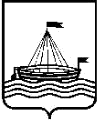 Департамент образования Администрации города Тюмени Муниципальное автономное дошкольное образовательное учреждение детский сад № 61 города Тюмени(МАДОУ д/с № 61 города Тюмени)СОГЛАСОВАНО	УтверждаюПротокол заседания педагогического совета	Заведующий МАДОУдс№61МАДОУ д/с №61 города Тюмени	города Тюмениот «31» августа 2023г. №1	 	С.В. Захарова31.08.2023г.Учебный план по дополнительному образованию МАДОУ д/с № 61 города Тюмени на 2023 – 2024 учебный год№ п/пНаименование платной образовательной услугиНаименование образовательной программыВид, уровень и (или) направленностьобразовательной программы (часть образовательной программы определенного уровня, вида и (или) направленности)Форма обученияСрок освоения образовательной программы на момент подписания договораСрок обучения по индивидуальному учебному плану, в том числеускоренному обучениюКоличество часовКоличество часов№ п/пНаименование платной образовательной услугиНаименование образовательной программыВид, уровень и (или) направленностьобразовательной программы (часть образовательной программы определенного уровня, вида и (или) направленности)Форма обученияСрок освоения образовательной программы на момент подписания договораСрок обучения по индивидуальному учебному плану, в том числеускоренному обучениюв неделювсего1Волшебные страницы театраДополнительная общеразвивающая программа «Волшебные странички театра»Дополнительное образование, социально- педагогическая направленностьОчная33 недели2662ГармонияДополнительная общеразвивающая программа «Гармония»Дополнительное образование, социально- педагогическая направленностьОчная33 недели1333Гимнастика с элементами йоги (3- 4г)Дополнительная общеразвивающая программа «Гимнастика с элементами йоги»Дополнительное образование, социально- педагогическая направленностьОчная33 недели1334Гимнастика с элементами йоги (4- 7г)Дополнительная общеразвивающая программа «Гимнастика с элементами йоги»Дополнительное образование, социально- педагогическая направленностьОчная33 недели2665ДомисолькаДополнительная общеразвивающая программа «Домисолька»Дополнительное образование, социально- педагогическая направленностьОчная33 недели2666ИЗО студия «Радуга» (2-4г)Дополнительная общеразвивающая программа «ИЗО студия Радуга»Дополнительное образование, социально- педагогическая направленностьОчная33 недели1337ИЗО студия «Радуга» (4-7г)Дополнительная общеразвивающая программа «ИЗО студия Радуга»Дополнительное образование, социально- педагогическая направленностьОчная33 недели2668Индивидуальные логопедические занятияДополнительная общеразвивающая программа «Индивидуальные логопедические знания»Дополнительное образование, социально- педагогическая направленностьОчная33 недели2669ЛогоКлуб «Эрудит»Дополнительная общеразвивающая программа «ЛогоКлуб Эрудит»Дополнительное образование, социально- педагогическая направленностьОчная33 недели26610ЛогоритмикаДополнительная общеразвивающая программа «Логоритмика»Дополнительное образование, социально- педагогическая направленностьОчная33 недели13311МультстудияДополнительная общеразвивающая программа «Мультстудия»Дополнительное образование, социально- педагогическая направленностьОчная33 недели13312РечевичокДополнительная общеразвивающая программа «Речевичок»Дополнительное образование, социально- педагогическая направленностьОчная33 недели13313РобототехникаДополнительная общеразвивающая программа» Робототехника»Дополнительное образование, социально- педагогическая направленностьОчная33 недели26614Студия «Звукарик»Дополнительная общеразвивающая программа«Звукарик»Дополнительное образование, социально- педагогическая направленностьОчная33 недели26615ФутболДополнительная общеразвивающая программа «Футбол»Дополнительное образование, социально- педагогическая направленностьОчная33 недели26616Хореография (3-4г)Дополнительная общеразвивающая программа «Хореография»Дополнительное образование, социально- педагогическая направленностьОчная33 недели26617Хореография (4-7г)Дополнительная общеразвивающая программа «Хореография»Дополнительное образование, социально- педагогическая направленностьОчная33 недели26618ЧиталочкаДополнительная общеразвивающая программа «Читалочка»Дополнительное образование, социально- педагогическая направленностьОчная33 недели266